АЛГОРИТМ ДЛЯ УЧИТЕЛЯ ПО ОРГАНИЗАЦИИ ОБУЧЕНИЯ С ПРИМЕНЕНИЕМ ЭЛЕКТРОННЫХ РЕСУРСОВ И ДИСТАНЦИОННЫХ ОБРАЗОВАТЕЛЬНЫХ ТЕХНОЛОГИЙВнести изменения в рабочую программу по предмету и тематическое планирование в Дневнике.РУ с учетом реализации общеобразовательной программы в формате электронного обучения с применением дистанционных образовательных технологий.Планировать свою педагогическую деятельность с учетом формата электронного обучения с применением дистанционных образовательных технологий:Изучить образовательные ресурсы для занятий (платформы, сайты, средства проведения видеоконференций и вебинаров), инструктивно-методические материалы; Учитель может применять не электронные источники учебного материала, например, учебники, учебные пособия, книги, видео-уроки. Главное условия использование таких материалов – это доступность для каждого обучающегося.Обеспечить коммуникацию (обратную связь) через электронную почту, электронный журнал Дневник.Ру, Zoom или Скайп; создать для консультаций и контроля домашних заданий чат в мессенджере или группу в социальной сети.При необходимости зарегистрироваться самому и помочь учащимся зарегистрироваться на образовательных платформах и в образовательных электронных сервисах.Научиться работать в программе, с помощью которой в течение каждого урока будет организована видеоконференция (онлайн-занятие).Обеспечить контроль подключения учащихся, дать им необходимые инструкции и разъяснения по подключению, опубликовать ссылки.Заранее спроектировать урок: подготовить необходимые материалы, ссылки на видео-лекции (или заранее скачанные файлы с видео-лекциями), презентации, задания, электронные экскурсии, онлайн-семинары, веб-занятия, видеоконференции.В день проведения урока по расписанию выложить необходимые материалы (лекции, теоретические материалы и практические задания к уроку, домашнее задание) в поурочном планировании в графу «Домашнее задание» в Дневнике.РУ (при необходимости – в группу в социальной сети или чат в мессенждере, посредством чего осуществляется обратная связь) с тем, чтобы обучающийся мог спланировать свой день, планировать использование техники в течение дня, имел возможность самостоятельно изучить тему в случае отсутствия на онлайн-уроке. Задание может содержать ссылку на обучающий контент на Интернет-ресурсе по выбору учителя.             При организации образовательной деятельности необходимо учитывать, что продолжительность непрерывного использования компьютера согласно СанПиН составляет для учащихся 5-6 классов не более 30 мин., 7-11 классов не более 35 минут. Общее время работы обучающегося за компьютером за урок не должно превышать указанной нормы. При этом количество занятий с использованием компьютера в течение учебного дня для обучающихся должно составлять: 5-8 классов  – не более 90 минут, 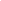 9-11 классов – не более 135 минут.При выдаче заданий необходимо помнить о том, что обучающийся 5-11 классов будет в день получать задания от 3 учителей, в связи с этим объем заданий должен быть посильным.Нужно продумать формы контроля выполнения домашней работы и дать подробную инструкцию, как и куда отправлять работы доя проверки.Оценки своевременно выставлять в электронный журнал.Выражать свое отношение к работам учащихся в виде текстовых или аудио-рецензий и комментариев, давать хотя бы краткий анализ ошибок.